ПУБЛИЧНЫЙ ОТЧЁТВведениеПубличный доклад Муниципального общеобразовательного учреждения Константиновская средняя школа Тутаевского муниципального района (далее-школа) подготовлен с использованием ежегодной статистической отчетности, показателей мониторингов и оценки эффективности деятельности школы, форм отчетности внутришкольного мониторинга, результатов участников образовательного процесса в творческих и профессиональных конкурсах, олимпиадах, оценки потребителей образовательных услуг.Полное наименование учреждения: Муниципальное общеобразовательное учреждение Константиновская средняя школа Тутаевского муниципального районаТип образовательного учреждения: бюджетное образовательное учреждение Тип образовательной организации: общеобразовательная организацияОрганизационно – правовая форма: учреждение Основные виды деятельности: реализация основных общеобразовательных программ начального общего образования, основного общего образования, среднего общего образования, реализация адаптированных основных общеобразовательных программ. Лицензия: Серия 76Л02 № 0001477, регистрационный номер 453/16 от 17.10.2016 года. Срок действия лицензии: бессрочно Государственная аккредитация: регистрационный № 159|16 от 18/10/2016 г., серия 76А01 № 0000406Срок действия аккредитации: до 24 мая 2025 года Юридический адрес: 152321, Российская Федерация, Ярославская область, Тутаевский район, поселок Константиновский, улица Садовая, дом 8Учредитель: Администрация Тутаевского муниципального района в лице Департамента образования Администрации Тутаевского муниципального района Ярославской области.Сайт: https://konstantinovskaya-school.edu.yar.ruЭлектронный адрес: ksosh06@mail.ruОбщие сведенияШкола является самостоятельным юридическим лицом, имеет следующие документы: Устав, лицензию, свидетельство об аккредитации, локальные акты, договоры.Управление школой осуществляется в соответствии с законодательством Российской Федерации и Уставом учреждения и строится на принципах единоначалия и самоуправления. Наша главная цель: создание конкурентоспособной, развивающейся, информационно и технически оснащенной образовательной среды для качественного овладения стандартами образования всеми обучающимися, развития творческой личности, способной к самообразованию, самовоспитанию, уважающей себя и других и способной адаптироваться к изменяющимся условиям социума. 	Приоритетами развития школы являются:обеспечение высокого качества образованиясовершенствование ШСОКОвнедрение современных образовательных технологий и формирующего оценивания в работу учителя с целью достижения планируемых результатов обучения.индивидуализация образования через формирование ИОМ в рамках ФГОС, профильное обучениеразвитие кадрового потенциала через развитие инновационной деятельности обеспечение результативности процессов социализации и формирование культуры здорового и безопасного образа жизниразвитие интеграции основного и дополнительного образованияДостигнут главный ожидаемый результат 2019-2020учебного года -удовлетворенность обучающихся и их родителей (законных представителей), социума содержанием и качеством образовательных услуг, предоставляемых школой; Свою работу МОУ Константиновская СШ начала в 1937 году. 25 октября 2022 года школе исполнится 85 лет.В микрорайон школы входят: п. Константиновский, д. Аксентьево, д. Коромыслово, д. Панфилово, д. Михальцево, д. Пустово, ст. Пустово. За пределами микрорайона школы проживает 50 человек. В школе обучаются дети из близлежащих посёлков: Микляиха, Фоминское, деревни Ковалёво, деревни Дорожаево, и г. Тутаев (ул. Медовая). Подвоз обучающихся, живущих в других населённых пунктах, в школу и обратно осуществляется школьным автобусом. График работы школьного автобуса уплотняется с каждым годом: сетевое профильное обучение старшеклассников, олимпиады, конкурсы, соревнования, бассейн и т.д.В среднем, в % соотношении количество мальчиков остаётся на 4,6 % больше, чем девочек, (исключение составляет старшее звено, где девочек больше, чем мальчиков)Количество детей, для которых русский язык не является родным языком в 2020-2021 году составило 5,1%. – 27 чел. (5,4% в прошлом году)В социальном паспорте школы выделяются следующие категории:  Дети – инвалиды - 7Опекаемые - 3Дети с ОВЗ – 48Дети «группы риска» –  9 (снижение с 11)Дети из многодетных семей – 99 (увеличилось с 91 до 99)Дети из малоимущих семей –  26 (число снизилось с 76 до 26)Дети из неполных семей –  146 (увеличилось с 132)На внутришкольном учёте состояли 8 человекВ ОДН ТМР МВД России – 6В ТКДН и ЗП ТМР - 6Питание в школе осуществляется по сбалансированному 10-дневному меню утверждённому Роспотребнадзором. Питающая организация ИП Архиповский М.В. Стоимость завтраков и обедов в 2020-2021 учебном году была 57,69 рублей.Льготные категорииобучающиеся начальной школы (завтрак на сумму 57,69 рублей) – 236 человекдети из многодетных малоимущих семей 1-4 класс (обед на сумму 57,69 рублей) – 14 человекдети с ОВЗ 1-4 класс (обед на сумму 57,69 рублей) – 22 человекадети из малоимущих семей 5-11 класс (завтрак на сумму 57,69 рублей) – 36 человекдети инвалиды 5-11 класс (завтрак на сумму 57,69 рублей) – 3 человекадети из многодетных семей 5-11 класс (завтрак на сумму 57,69 рублей) – 21 человекдети из многодетных малоимущих семей 5-11 класс (завтрак на сумму 57,69 рублей и обед на сумму 57,69 рублей) – 19 человекдети с ОВЗ 5-11 класс (завтрак на сумму 57,69 рублей и обед на сумму 57,69 рублей) – 32 человека малоимущие обучающиеся начальной школы, посещающие группу продлённого дня (обед на сумму 57,69 рублей) – 1 человекШкола работала в одну смену. 5 – дневная учебная неделя в 1-х – 9-х классах 6 – дневная учебная неделя в 10-х – 11-х классахпродолжительность урока – 45 минутначало занятий – 08.00 Школа является соисполнителем в реализации регионального инновационного проекта: «Модернизация технологического образования в общеобразовательных учреждениях Тутаевского МР».Так же школа является инновационной площадкой научного центра Российской академии образования на базе ЯГПУ им. К.Д. Ушинского.   В 2021 году школа вошла группу образовательных учреждений, реализующих региональный проект "Создание личностно-развивающей образовательной среды через внедрение персонализированного обучения как способа раскрытия личностного потенциала всех участников образовательных отношений". Реализуются инновационные проекты «Точка Роста», Цифровая образовательная среда.Структура образовательной деятельностиШкола организует образовательную деятельность с обучающимися в соответствии с Уставом. Локальные акты в образовательном учреждении издаются в соответствии с утверждённой номенклатурой и в должной степени организуют учебно-воспитательный процесс, содержание образования, обеспечивают осуществление прав обучающихся.Согласно Уставу, МОУ Константиновская СШ осуществляет образовательный процесс по реализации образовательных программ начального общего, основного общего и среднего общего образования, дополнительных общеобразовательных программ.Образовательная деятельность школы в 2019-2020 учебном году включала в себя следующие направления:учебно-воспитательную работу (основной вид образовательной деятельности); методическую работу (основной вид деятельности педагогического коллектива);инновационную педагогическую деятельность, включающую научно-методическую и экспериментальную деятельности, систематизацию и распространение опыта;воспитательную работу, в том числе и внеурочную, являющуюся неотъемлемой частью образовательного процесса.Условия осуществления образовательного процессаРесурсное обеспечение школы4.1.1.    Кадровые ресурсыМОУ Константиновская СШ отличается стабильным педагогическим коллективом, главная цель которого – высокое качество образования. Качество образования и его эффективность в наибольшей степени зависит от профессиональных характеристик педагогического коллектива, его квалификации, способности к восприятию нововведений, опыта и т.д. Высококвалифицированный педагогический коллектив – основа успешного функционирования и развития школы как педагогической системы. В течение последних лет в школе работает стабильный педагогический коллектив. Всего в МОУ Константиновская СШ 59 работников:  администрация – 5 человек - 8,5%  педагогические работники – 40 человек- 67,8%  из них учителя -31 человек – 52,5%  обслуживающий персонал - 11 человек – 18,6%Психолого-педагогическая служба представлена в следующем составе:педагог – психолог – 2 человека; учитель-дефектолог – 1 человек;учитель-логопед – 1 человек;социальный педагог – 3 человека. Основной состав педагогического коллектива (84%) представлен педагогами высшей и первой квалификационной категории. 35 педагогических работников (92,5%) имеет высшее образование, 5  - (7,5%) - среднее специальное. Профессиональная квалификация педагогов:  Высшая категория –16 человек -  40,5%  I категория–18 человек -43,2%  Соответствие занимаемой должности – 2 человека - 5%.Не аттестованы (молодые специалисты и вновь принятые) – 4 человека 11%Педагогические работники своевременно в течение учебного года подтверждают квалификационные категории. В 2020–2021 учебном году подтвердили высшую квалификационную категорию: 3человека, 2 педагог подтвердила первую квалификационную категорию,3 педагога прошли аттестацию на высшую квалификационную категорию и у педагога прошли аттестацию на первую квалификационную категорию.В 2020–2021 учебном году Кравец З.И. заместителю директора по УВР, присвоен нагрудный знак «Почетный работник воспитания и просвещения Российской Федерации», Смирнова Ю.М., учитель–дефектолог, удостоена премии и Почётной грамоты Главы Тутаевского муниципального района, Бондарева Л.Н., учитель–логопед, награждена Почётной грамотой Главы Тутаевского муниципального района. В 2020-2021 учебном году в школе работали 3 молодых специалиста (5%), и молодые учителя, стаж работы которых мене 2 лет (5%).  Молодые специалисты и  начинающие учителя школы - активные участники Клуба молодых специалистов «Профессиональный дуэт».  Участвуют в муниципальных конкурсах профессионального мастерства, спортивных соревнованиях.  Кадровый потенциал педагогического состава соответствует требованиям государственных образовательных стандартов.Педагоги школы постоянно совершенствуют своё профессиональное мастерство. Слушателями 39 курсов повышения квалификации в 2020-2021 учебном году стали 19 работников школы. Основные направления курсовой подготовки в 2020-2021 учебном году:Информационная безопасностьДостижение планируемых результатов, подготовка к ГИАИнклюзивное образованиеУправление созданием личностно-развивающей образовательной среды (14 человек. Обучение административной команды и команды учителей)Школьная служба медиацииИКТ-технологииПредметная область "Технология" в современной школе Профилактика межэтнических конфликтов Более подробно информация представлена в таблице №1В образовательном процессе учителя используют современные образовательные технологии (в том числе метапредметные, дистанционные, формирующее оценивание, стратегии смыслового чтения и работы с текстом), реализуют инновационные проекты. В течение учебного года в школе функционировали 3 методических объединения, каждое из которых работало над своей методической темой, тесно связанной с единой методической темой школы «Развитие профессиональных компетентностей педагогов как фактор достижения современного качества образования и воспитания обучающихся в условиях реализации ФГОС».Методические объединения школыРабочие группы школы В 2020-2021 учебном году педагоги школы принимали участие в следующих семинарах и конференциях:На базе школы прошли следующие семинары: Семинар ПСУ ОФО «Инструменты формирующего оценивания для развития навыков функционального чтения» 10.03.2021Муниципальный семинар–практикум ПСУ «Формирующее оценивание» Тема: "Роль формирующего оценивания в развитии коммуникативных УУД" Традиционно педагоги школы успешно участвуют в различных конкурсах профессионального мастерства, добиваясь при этом значительных успехов. Результаты 2020–2021 учебного года отражены в таблице 2.  Учителя и работники школы своим примером поддерживают обучающихся. 40 преподавателей зарегистрированы на сайте ГТО для прохождения тестов – 100%, из них – 37 педагогов (93%) получили знаки отличия:золотой знак отличия – 7 человек,серебряный знак отличия – 7 человек,бронзовый знак отличия – 23 человека,Педагоги нашей школы всегда участвуют в ежегодной Спартакиаде среди работников городских и сельских образовательных учреждений ТМР «Будь всегда примером» на Кубок Главы Администрации Тутаевского муниципального района (в 2020-2021 учебном году педагоги МОУ Константиновская СШ заняли I место)4.2 Материальные ресурсыВ 2020-2021 учебном году в школе большое внимание уделялось развитию пространственно-предметного компонента через совершенствование материальной среды школы.  В школе создан кабинет в рамках проекта Цифровая образовательная среда. Это не только новый дизайн кабинета, но и модульная мебель, позволяющая трансформировать кабинет для разных форм работы: парной, групповой, индивидуальной.  Это и поставленное в рамках федерального проекта оборудование: 30 ученических ноутбуков, 2 учительских и 6 административных.  Дооборудован в рамках проекта Школьный Информационно-библиотечный центр. В течение января- августа 2021 года был разработан и реализован Дизайн-проект «Зона коворкинга». В школе появился новый оборудованный кабинет для переговоров, групповой и индивидуальной работы.    Два кабинета третьего этажа оборудованы в рамках Всероссийского проекта «Точка роста». Оборудованы лаборатории естественно-научного и технологического цикла.   В рамках проекта поставлены Цифровые лаборатории по физике, химии, экологии и биологии. Оборудование позволяет проводить практикумы по данным предметам как в урочную, так и во внеурочную деятельность. Кроме того, были приобретены конструкторы «Знаток» для работы с обучающимися на уроках «Технологии» и во внеурочное время, лаборатории для начальной школы.  Следующее направление - «Школьный стадион». В течение 2021 года был подготовлен дизайн проект и комплект документации для реконструкции школьного стадиона.  Первый этап реконструкции –Замена ограждения школьного стадиона МОУ Константиновская СШ - завершен в установленный срок.Содержание образовательной деятельности5.1. Особенность образовательной программы школыМОУ Константиновская СОШ реализует очную и заочную формы получения образования. Обучение и воспитание носят светский характер, ведутся на русском языке.С начала учебного года в школе работала 1 группа продленного дня. Годовой календарный учебный график регулирует продолжительность учебного года (34 учебные недели, 33 – в первых классах) и каникул, определяет сроки проведения государственной (итоговой) аттестации, сроки дополнительных каникул для обучающихся 1- х классов.Образовательная программа школы разработана в соответствии с Законом РФ «Об образовании», Государственным образовательным стандартом, Федеральным государственным образовательным стандартом начального, основного и среднего общего образования, Уставом учреждения и с учётом основных положений программ развития образования Ярославской области и Тутаевского муниципального района.С целью удовлетворения образовательных потребностей, обучающихся в школе: 1. Осуществлялась дошкольная подготовка будущих первоклассников в Школе раннего развития. В прошлом учебном году ШРР посещали 53ребёнка. Благодаря ответственной и серьёзной работе педагогов в ШРР был успешно проведён набор в первые классы на 2020-2021 учебный год. В настоящее время 55 первоклассников начали обучение в школе.2. Основная образовательная программа начального общего образования МОУ Константиновская СШ представлена образовательной программой «Начальная школа XXI века» На уровне начального общего образования обучение ведётся по программам УМК «Начальная школа XXI века». Спецификой учебного плана начального общего образования является поддержка вариативности начального образования.В  1-х и 4-х классах на изучение предмета Русский язык добавлен 1 час из части, формируемой участниками образовательных отношений в соответствии с потребностями обучающихся и образовательным запросом родителей (законных представителей).  На основании выбора родителей (законных представителей) реализуются модули предмета «Основы религиозных культур и светской этики» в 4 классе.  Реализуются факультативные курсы и групповые занятия по выбору.Поддерживается практика интегративного изучения отдельных дисциплин:- вопросы ОБЖ интегрируется в предметы «Окружающий мир», «Технология», «Физическая культура»;- вопросы, связанные с формированием ИКТ–компетентности изучается интегративно в учебном предмете «Технология».  3. На уровне основного общего образования преподаются пропедевтические курсы физики в 5-6 классах и химии в 7 классах. Психологом школы в 9-х классах в рамках внеурочной деятельности ведётся профориентационный курс «Твоя профессиональная карьера».  В 8 и 9 классах 1 час учебных занятий отводится на выполнение индивидуального образовательного проекта. Реализуются групповые и индивидуальные занятия по выбору обучающихся для подготовки к экзаменам и интересам обучающихся.4. На уровне среднего общего образования осуществляется профильное обучение старшеклассников с использованием сетевой формы взаимодействия образовательных учреждений района в соответствии с действующей Муниципальной сетевой моделью организации обучения на уровне среднего общего образования в Тутаевском муниципальном районе, утверждённой приказом Департамента образования Администрации Тутаевского муниципального района.В 2020-2021 учебном году в МОУ Константиновская СШ были реализованы следующие учебные планы: 11 класс – универсальный профиль с предметами, изучаемыми на углублённом уровне по выбору учащихся (математика, физика, английский язык, право, экономика, информатика, история), естественно-научный профиль 10 класс – универсальный профиль с предметами, изучаемыми на углублённом уровне по выбору учащихся (физика, математика, физика, английский язык, право, экономика, информатика).Каждый ученик старшей школы обучается по Индивидуальному учебному плану. 	Учебный план среднего общего образования содержит 11 учебных предметов и предусматривает изучение не менее одного учебного предмета из каждой предметной области. Общими для включения во все учебные планы являются учебные предметы: «Русский язык», «Литература», «Иностранный язык», «Математика», «История», «Физическая культура», «Основы безопасности жизнедеятельности», «Астрономия». По выбору обучающихся из перечня, предлагаемого МОУ Константиновская СШ, в ИУП введены дополнительные учебные предметы: в 11 классе – Биология, Обществознание; в 10 классе: Обществознание.Часть этих предметов углублённого уровня на универсальном профиле обучающиеся проходят на базе школы: Английский языкИнформатикаМатематикаДругие предметы изучались на базе ресурсных центров: Лицей №1 (Физика); СШ №3 (Химия, Биология, Экономика); СШ №6 (Право, История, Экономика). Кроме того,  на баз Ресурсных Центров реализуются Курсы по выбору, поддерживающие предмет.68 часов в учебном плане 10 класса отводится на работу с индивидуальным проектом. Выбор предметов, изучаемых на углублённом уровне, обучающиеся осуществляют при приёме в 10 класс и указывают в заявлении утвержденной формы. Выбор элективных и факультативных учебных предметов обучающиеся осуществляют в срок до 5 сентября на этапе «Погружение».Индивидуальный проект должен быть представлен в виде завершённого учебного исследования или разработанного проекта: информационного, творческого, социального, прикладного, инновационного, конструкторского, инженерного и др. 5.2.  Результативность образовательной деятельностиНа начало 2020-2021 учебного года в МОУ Константиновской СШ обучалось 557 человек, год закончили   550 детей. За последние десять лет отмечается стабильность контингента, увеличение или уменьшение в разные учебные четверти не превышают 1,5 % от общего количества учащихся. На 01.09.2021 года школьный контингент составил 542 учащегося. Успешно (не входят обучающиеся, переведённые условно и оставленные на повторный курс обучения) окончили 2020-2021 учебный год 495 учащихся или 90 % всех аттестованных (без первых классов – безотметочная система оценивания) обучающихся. Это самый низкий показатель за последние девять лет.   Из 495 аттестованных учащихся 169 окончили на 4 и 5, что составило 34 %.  Данный показатель является самым низким за последние пять лет.   В школе по итогам года 36 детей -  отличники, или 21 % от числа всех хорошистов, и почти 7 % от всех аттестованных детей. Это очень хороший результат!Из 495 учащихся 48 человек (10 %) не успевают по итогам года, из них 44 человека с ликвидацией академических задолженностей в следующем учебном году.По состоянию на 12.11 20212 - оставлены на повторное обучение, 5 человек – выбыли,16 человек успешно прошли, 21 человек продолжают ликвидацию в связи с большим количеством задолженностей.  Ликвидация академической задолженности, к сожалению, усугубляется отсутствием контроля со стороны родителей. Ликвидации академической задолженности мешает еще одна причина: неподготовленность учащегося к экзамену, за лето никаких достаточных усилий не было предпринято для обеспечения готовности к сдаче задолженности.С изменениями проходила государственная итоговая аттестация в 9-х классах: учащиеся сдавали только два обязательных экзамена – по русскому языку и по математике. Из 67 учащихся 9-х классов не допущены к прохождению ГИА четверо.Из 63 человек, 5 детей сдавали ГВЭ как дети с ограниченными возможностями здоровья, 58 учащихся сдавали ОГЭ.100 % успеваемость показали обучающиеся по русскому языку, 68 % детей сдали на «4» и «5». Относительный средний балл по русскому языку по школе был выше соответствующего значения по Тутаевскому району и на 0,01 ниже, чем по Ярославской области.К сожалению, только 84 % обучающихся сдали успешно математику с первого раза. 9 человек получили «неудовлетворительную» отметку на экзамене. Пересдали математику все 9 человек. И несмотря на такие низкие первоначальные результаты, относительный средний балл по школе оказался выше, чем по Тутаевскому району и выше, чем по Ярославской области. % детей, сдавших математику на «4» и «5» (43,1 %) был существенно выше, чем областной показатель (34,7)Государственную итоговую аттестацию в форме ЕГЭ проходили 12 учащихся 11 А класса по тем учебным предметам, которые необходимы для поступления в высшие учебные заведения.100 % -  справляемость по русскому языку и по профильной математике. 100 баллов из 100 по русскому языку у Беловой Анны98 баллов из 100 по русскому языку у Соколовой Дарьи;96 баллов из 100 у Беловой Анны по истории 7 учащихся из 12 набрали от 80 до 90 баллов помимо русского языка и профильной математики по физике, по обществознанию, по английскому языку.Это очень высокие показатели ЕГЭ. Средние баллы по школе по русскому языку, по профильной математике, по физике, по биологии, по истории, по английскому языку и по обществознанию оказались выше, чем по Ярославской области в целом.Педагогический коллектив выражает слова благодарности за огромную работу, проведённую по подготовке выпускников к такой хорошей сдаче единого государственного экзамена учителям Уракиной Светлане Фёдоровне, Кисленковой Татьяне Ивановне, Гнездиловой Нине Дмитриевне, Васениной Татьяне Викторовне.2020-2021 учебный год хотелось бы отметить высокими показателями по вручению особых наград учащимся школы: Персональную стипендию за 2 полугодие 2020 года получила Михайлова Светлана 10а;Денежная премия как победителю муниципального тапа предметной олимпиады вручена 5 человекам Печёнкин А, Зезуль С., Масленикова А Маринина Д, Пальгунов Л. шесть аттестатов с отличием получили выпускники 9-х классах: Дьяконенков К, Моржухина А, Минина М., Савенкова С, Кутузова Анастасия, Кутузова Арсения.5.3. Проектная деятельность обучающихся и её сопровождениеВ соответствии с требованиями ФГОС с целью достижения личностных, предметных и метапредметных результатов освоения основной образовательной программы каждый обучающийся 1-10 классов в течение учебного года работал над групповым или индивидуальным проектом.Выбор тем проектов, формирование групп, оформление замыслов проектов обучающимися 5-9 классов ежегодно проходит в сентябре. Ежегодно в школе проводится конференция по защите индивидуальных проектов обучающихся, подготовка к которой, а также помощь в выборе темы, руководителя и отслеживание работы обучающихся, лежит на тьюторе.  График проведения конференции:Декабрь – защита проектов обучающихся 9-х классов;Февраль –предзащита проектов обучающихся 10-х классов;Февраль (третья неделя) – защита проектов обучающихся 7-8-х классов;Март – защита проектов обучающихся 5-6-х классов;В апреле выделен дополнительный день для защиты проектов обучающимися, не защитившими проект в предыдущие сроки.На защите проектов в декабре 2020 года были представлены результаты проектной деятельности учащихся 9-8 классов, некоторым обучающимся были даны рекомендации по доработке проектов. В конце февраля и в марте на конференции состоялась защита групповых и индивидуальных проектов 5-9 классов в форме публичной презентации. Однако, невысок % детей в 5-6 классах, выполнивших проект.Индивидуальный учебный план старшеклассников предусматривает выполнение обучающимися 10 класса в объёме 68 часов индивидуального проекта, самостоятельно под руководством педагога-консультанта, по выбранной теме в рамках одного или нескольких изучаемых учебных предметов, курсов в любой избранной области деятельности: познавательной, практической, учебно-исследовательской, социальной, художественно-творческой, иной в рамках Муниципальной проектной школы, состоящей из четырёх сессий:Первая сессия – двухдневный интенсив (первая неделя сентября проводился на базе МОУ Константиновская СШ)Вторая сессия – реализация замысла проекта, консультирование (сентябрь-январь)Третья сессия – конференция «Предзащита индивидуального проекта» (03 февраля на базе МОУ Константиновская СШ)Четвёртая сессия – конференция «Защита индивидуального проекта» и его оценивание (апрель на базе МОУ Константиновская СШ)В 2020-2021 учебном году десятиклассники для работы над индивидуальными проектами выбрали следующие направления муниципальной Проектной школы:Экология и среда обитанияПсихологияТехника и информационные технологииСоциально-экономические аспекты деятельности человекаСпорт и здоровьеПолиглотИндустрия развлечений. Дизайн и прикладное творчествоОбучающиеся 10 класса не только знакомились с особенностями проектной деятельности, но и проводили исследования в лабораториях Центра «Созвездие». Кроме проведения конференции, большую помощь в формировании индивидуальных планов (ИОП) старшеклассников и индивидуальных маршрутов обучающихся (ИОМ) играет Тьютор. Тьюторское сопровождение -  это педагогическая деятельность по сопровождению процессов формирования и реализации ИОП или ИОМ.    Она включает: Выявление образовательного запроса (интереса) и помощь в постановке образовательных целейОрганизацию проектирования образовательной деятельности, в том числе анализ и поиск образовательных ресурсов; Содействие в реализации проекта образовательной деятельности в образовательной среде;Организацию рефлексии и проектирования следующего шага в образованииРезультатом работы по индивидуальным образовательным маршрутам, прежде всего, является удовлетворение образовательных потребностей обучающихся, максимально ориентированных на их планы после окончания школы. В школе выделена 1 ставка Тьютора.  Эта ставка разделена между 3 педагогами, которые курируют такие группы детей как обучающиеся 10-11 классов, обучающиеся с ОВЗ, обучающиеся общеобразовательных классов с 5 по 9 класс.  Основное содержание тьюторского сопровождения в нашей школе заключается в том, что обучающийся реализует серию образовательных занятий, направленных на удовлетворение его образовательных потребностей. Занятия могут быть внутришкольные и сетевые как внеурочные, и в объединениях дополнительного образования, но главное в том, что они строго индивидуализированы и прямо связаны с образовательными запросами обучающегося. На практике было использовано сетевое взаимодействие, которое дало свои результаты.  Результаты защиты проектов и результаты ЕГЭ были одни из лучших в районе.  Грамотный выбор ИОМ и продвижение по нему позволило выпускникам школы 2021 года поступить в ВУЗЫ не только Ярославской области.Работа с одарёнными детьми. . Итоги школьного этапа Всероссийской олимпиады школьников.Одним из приоритетных направлений деятельности педагогов школы является работа с одарёнными детьми. В школе сложилась определённая система выявления, поддержки и развития обучающихся, имеющих высокие интеллектуальные и творческие способности. Особое внимание уделяется олимпиадному движению. В школьном этапе Всероссийской олимпиады школьников обучающиеся 5-11 классов участвовали по 20 предметам из 21 предложенных. 146 обучающихся являются участниками школьного этапа ВсОШ (меньше чем в 2019 году на 69 человек). Всего человек-участий – 495, т.к. многие ученики принимали участие по нескольким предметам, однако число таких детей меньше чем 2019 году, когда человек-участий было 505. Призеров и победителей ШЭО в 2020 году было – 105, что на 40 человек меньше, чем в 2019 годуРейтинг школьных этапов олимпиадРезультата школьного этапа Всероссийской олимпиады школьников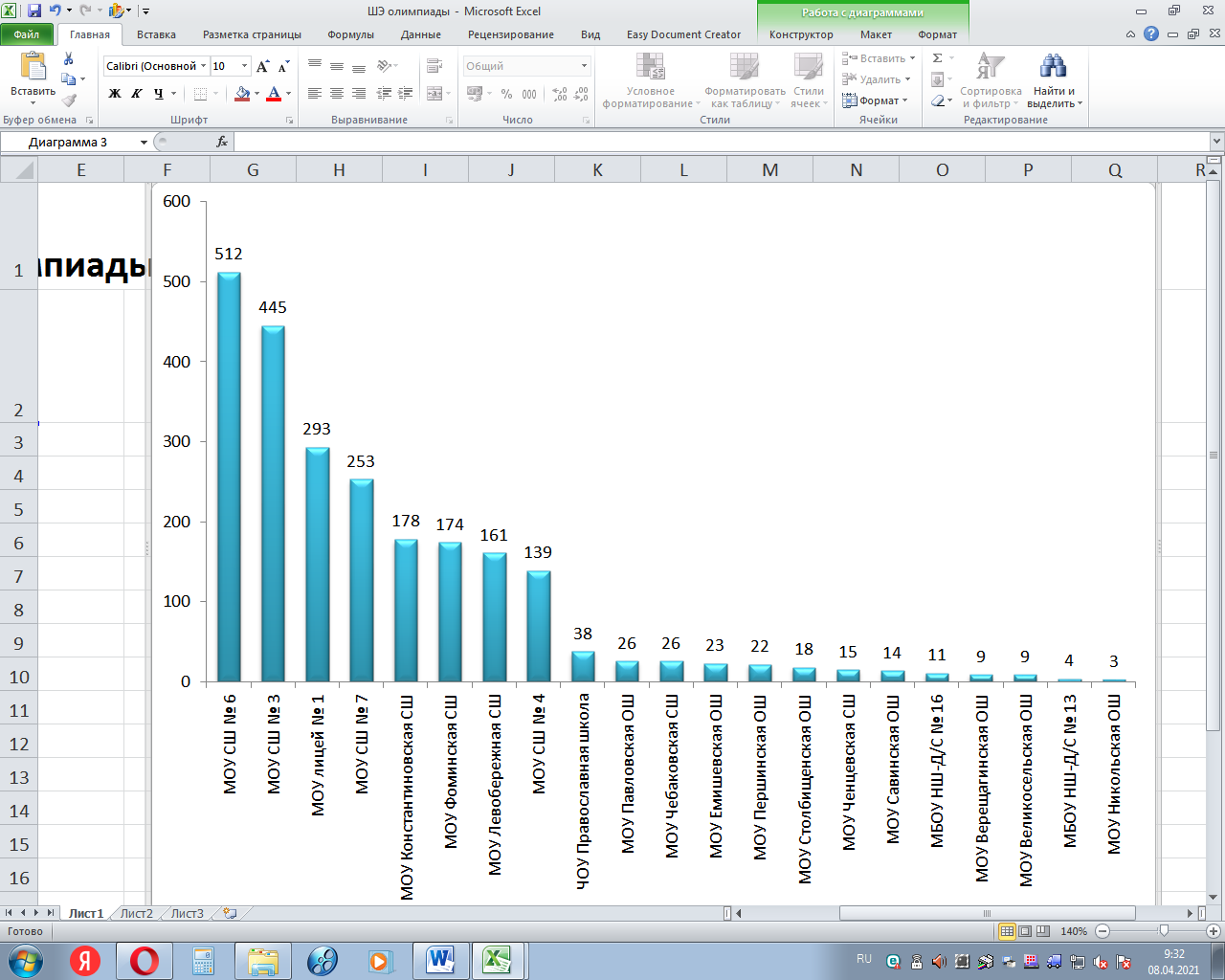 6.2 Муниципальный и региональный этап Всероссийской олимпиады школьников 2020/2021 учебного годаВ соответствии с приказом Минобрнауки РФ от 17 декабря 2015 г. №1488 «О снесении изменений в Порядок проведения всероссийской олимпиады школьников, утвержденный приказом Министерства образования и науки Российской Федерации от 18 ноября 2013 г. №1252» на ШЭ предусмотрено проведение Олимпиады для обучающихся 4-х классов по образовательным программам начального общего образования по математике и русскому языку. В муниципальном этапе Всероссийской олимпиады школьников обучающиеся участвовали в олимпиадах по 17 предметам.Несмотря на то, что по числу участников наша школа была в рейтинге пятая, по числу призовых мест в 2020 году второй год подряд заняли 4 место Результата школьного этапа Всероссийской олимпиады школьников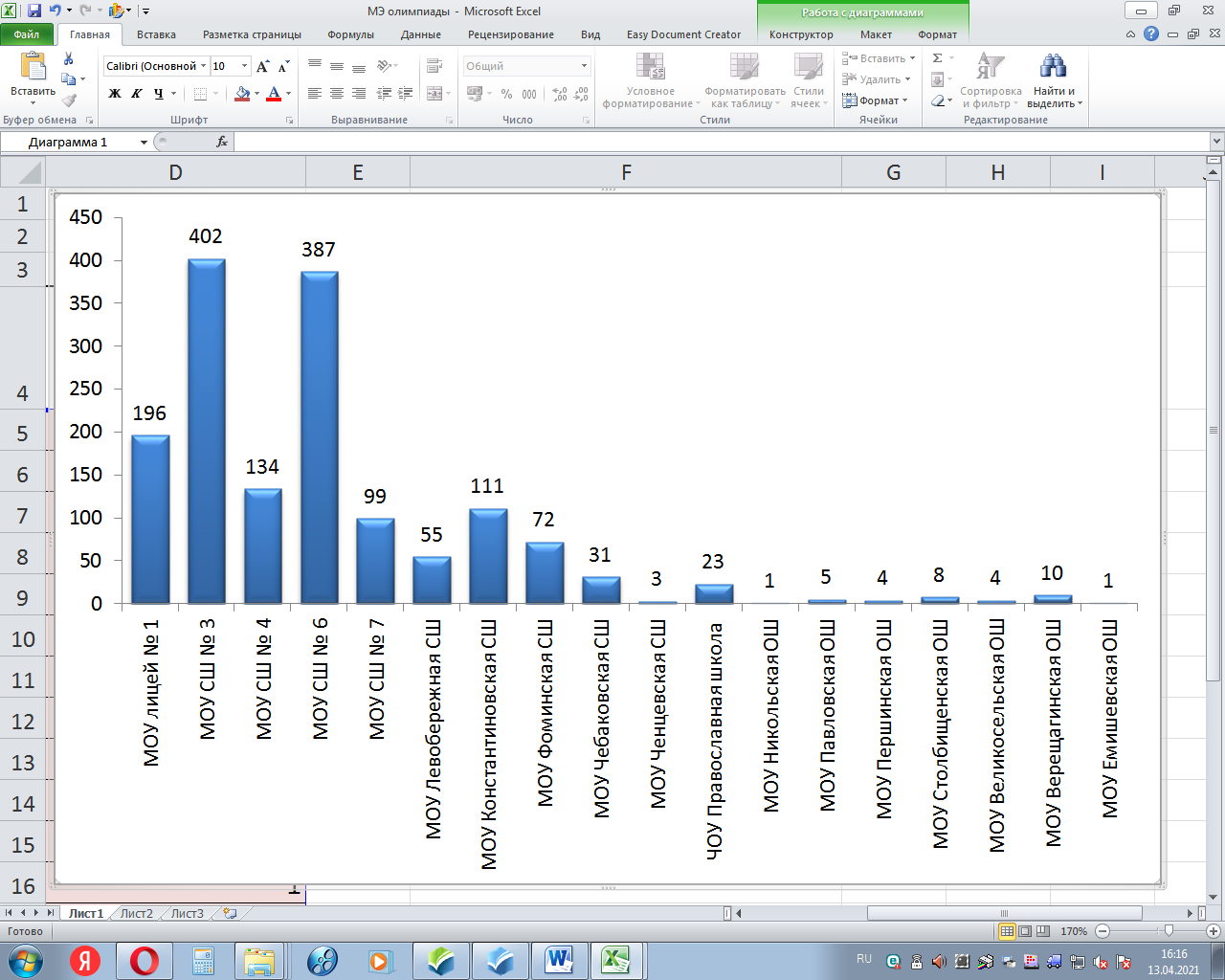 Рейтинг ОО в МЭ ВОШ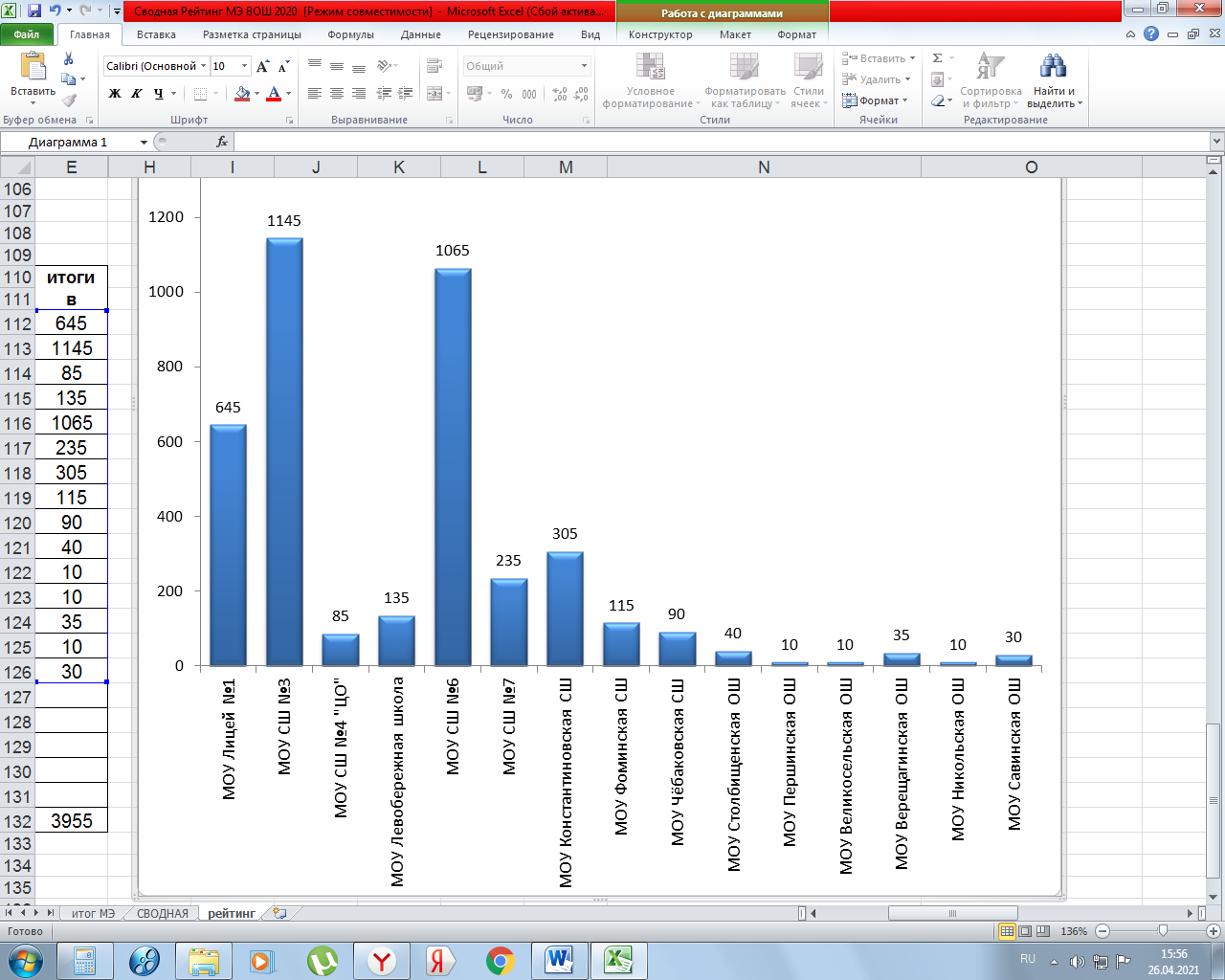  В региональном этапе Всероссийской олимпиады школьников приняли участие 11 обучающихся. Призёром (2 место) по экологии стала Рябчикова Анастасия, ученица 9б класса.Региональный этап всероссийской олимпиады школьников 2020/2021 учебного года6.3. Результаты альтернативных и муниципальных олимпиад школьников 2020/2021 учебного годаРезультативно представили школу обучающиеся 5-8 классов на региональных малых олимпиадах Третий год подряд среди обучающихся 9-х классов есть призёры регионального этапа Российской психолого-педагогической олимпиады школьников им. К. Д. Ушинского. В 2020 году им стала Варюшова Ксения, обучающаяся 9в класса. (наставники Бестужева Вера Валентиновна и Воронина Анна Сергеевна.Призёром областной олимпиады школьников по экономике 2020-2021 учебного года стал ученик 8а класса Печёнкин Александр.Из перечня Муниципальных олимпиад в 2020-21 учебном году приняли участие в Муниципальной олимпиаде по математике среди 5-6 классов, «Интеллектуальных марафонах» для обучающихся 2-х и 3-х классов.  Среди участников муниципального этапа – 2 призёра и 1 победитель математической олимпиады и два победителя и  6 призёров  интеллектуального марафона. Приведенные данные подтверждает системность работы педагогического коллектива с одаренными и мотивированными детьмиВоспитательная работаВ школе работает Школьное научное общество «Хочу всё знать» Ежегодно члены школьного научного общества принимают   участие в акциях от ассоциации учителей русского языка и литературы (АССУЛ): «Далевский диктант», «Есенинский диктант» и интернет-проектах и конкурсах, проводимых ГУ ЯО "Центр телекоммуникаций и информационных систем в образовании".В 2020 году команда МОУ Константиновской СШ «Ремесленники FOREVER» (9, 7 классы) принимали участие в международном интернет – проекте «Диалог культур», который был посвящен Году народного творчества, и стали дипломантами в номинации «Вспоминая традиции». В 2021 году команда «Новички» (5 класс) участвовали в международном интернет – проекте «Поколение. РФ». Ребята были отмечены в двух номинациях: «Сквозные технологии» - дипломанты, «Интернет этикет» - 2 место.  А Обучающиеся 3а класса приняли участие во Всероссийском интерактивном квесте по кибербезопасности в Интернете для школьников 1-11 классов «CyberFox- 2021: защита от вирусов»  ШНО «Хочу все знать» ежегодно принимает участие в форумах ШНО. В 2021 году форум ШНО «Наука СССР в годы ВОВ» проходил в онлайн – формате. Ребята 10 класса подготовили видеоролик о Федоре Васильевиче Токареве (оружейник, создатель всем известного пистолета ТТ). Наши ученики являются активными участниками в мероприятиях разного уровня. Традиционными для участия являются конкурсы, приведённые в таблице, в которых обучающиеся занимают призовые места. В 2020 – 2021 учебном году обучающиеся МОУ Константиновская СШ принимали участие в муниципальных конкурсах:фестиваль по изготовлению техники времен Второй мировой войны;конкурс рисунков «Перепись населения»;онлайн-конкурс-выставка детских творческих работ «Корабли русского флота»;дистанционный конкурс рисунков «Живут герои в памяти народа»;конкурс на лучшее оформление школы к новому году;веселые старты «Зимние забавы»;фотовелоквест «Таинственные узоры Романовских наличников и др.Результаты участия отражались на сайте школы. В рамках профориентационной работы, ученики 6-9 классов обучались специалистами Северной железной дороги на базе школы. В рамках взаимодействовала сотрудниками Северной железной дороги был проведён конкурс рисунков «Война глазами детей».Профориентационные мероприятия в 2020-2021 году включали:виртуальную выставку «На одной земле»;экскурсии «Поезд Победы» и «Без срока давности»;экскурсия на Завод ООО «Компания Дизель»;экскурсия ПАО «Тутаевский моторный завод»Ученики школы сами поучаствовали в конкурсе видеоэкскурсий «Любимый город», показали свое мастерство в шахматном турнире, приняли участие в «Диктанте Победы».8. Дополнительное образование и внеурочная деятельность Внеурочная деятельность – это образовательная и в то же время воспитательная деятельность, представленная социально значимыми акциями, коллективными творческими делами (КТД), беседами и встречами, культурно- просветительскими мероприятиями, она направлена на развитие и саморазвитие, воспитание и самовоспитание личности, проводимая классными руководителями, учителями-предметниками, педагогами дополнительного образования с обучающимися школы после уроков.  В школе реализуются следующие направления: 1-4 классыОбщеинтеллектуальное: 14 часовСпортивно-оздоровительное: 11 часовСоциальное: 11 часовОбщекультурное: 13 часовДуховно-нравственное: 11 часовВсего часов: 60 часов (вакансия 20 часов)5-9 классыОбщеинтеллектуальное: 9 часовСпортивно-оздоровительное:9 часовСоциальное: 9 часовОбщекультурное: 10 часовДуховно-нравственное: 9 часовВсего часов: 46 часов (вакансия 20 часов)В рамках внеурочной деятельности обучающимся были предложены курсы по выбору, программы дополнительного образования как на базе школы, так и программы социальных партнёров. Больше 90% обучающихся зачислены через Навигатор ПФДО на дополнительные общеобразовательные общеразвивающие программы, реализуемые МОУ Константиновская СШ, в том числе 25 обучающихся - дети с ОВЗ и дети-инвалиды.  Сертификаты системы ПФДО сделаны и активированы у всех обучающихся школы, а также у 50 дошкольников «Школы раннего развития». В 2020-2021 учебном году на базе школы реализовалось: 20 программ дополнительного образования по направлениям:Техническая: 1 программа  Техническая (робототехника): 2 программы  Спортивная: 7 программ  Художественная: 3 программы  Естественнонаучная: 4 программы  Социальная: 3 программы   В школе работали спортивные секции, кружки творческой и интеллектуальной направленности, такие как «Робототехника», «Судомоделирование», «Юный журналист», «КВН», для детей с ОВЗ «Весёлые завитки». Школьная команда КВН – одна из сильнейших в районе. Это доказывают успехи на муниципальном и региональном уровне.300 обучающихся с 5 по 10 класс посещали Мобильный «Кванториум», работающий на базе школы.  (https://vk.com/club186376573   Группа Мобильного "Кванториума.") Мобильный «Кванториум» (передвижной комплекс на базе автомобильной станции, оснащённый высокотехнологичным оборудованием) по шести направлений/квантумов: В Аэроквантуме работали над собственным проектом по проектированию, сборке, а также коммерческому применению беспилотных летательных аппаратов.В Data - квантуме научились искать достоверную информацию в интернете, работать и анализировать большой объем данных, безопасно и рационально использовать личные и персональные данные, распознавать угрозы в интернет-ресурсах и противодействовать им.В Энерджиквантуме изучали основные направления альтернативной энергетики, принципы создания современных транспортных средств на ее основе, делали «вечный» фонарик или зарядное устройство для телефона на мускульной силе. В Наноквантуме возможно было предложить свои идеи технологического применения различных материалов, методов их получения или функционального улучшения, а может даже создать свой совершенно новый материал. В IT-квантуме  изучить операционные системы, сети и программное обеспечение для выявления их уязвимости для незаконного проникновения и использования. В Робоквантуме научиться настраивать беспроводное аппаратное обеспечение, освоить передовые технологии в области электроники, мехатроники и программирования и сделать собственного робота. 
А в современной лаборатории-мастерской HI-tech цеха ребята могли узнать, как создаются те вещи, которые нас с вами окружают. Понять, на какие этапы разбито проектирование и создание прототипа устройства. Придя в Hi-tech с идеей, дети обязательно воплощали её в реальность! Без внимания не оставались и обучающие начальной школы, каждую сессию для них проводились экскурсии. Ребята с интересом печатали на 3-D принтере, примеряли шлемы виртуальной реальности, запускали квадракоптеров. На базе школы работали социальные партнёры:Северная железная дорога. Программу допрофессиональной подготовки «Юный железнодорожник» осваивали 19 человек;ДЮСШ №4.  В секции Футбол занимаются 40 человек;Государственное образовательное учреждение дополнительного образования Ярославской области "Ярославский региональный инновационно-образовательный центр «Новая школа» - Математическая школа – 12 человекМУ ДО ЦДО «Созвездие» - Юные краеведы-экологи - 25 человек220 обучающихся посещают дополнительное образование за пределами школыОбучающиеся школы активно участвуют в Всероссийском образовательном проекте в сфере технологий «Урок Цифры». «Искусственный интеллект и машинное обучение»«Нейросети и коммуникации»«Приватность в цифровом мире»«Беспилотный транспорт»«Цифровое производство»Всего - 953 человеко – участий.Всероссийский проект «Открытые уроки» и проект ранней профессиональной ориентации школьников «Шоу профессий» – 790 человек- участий.«Наука и ты!»«Связь поколений»«Помнить – значит знать»«Будь здоров»«Спорт – это жизнь»«Мы вместе»«Изобретай будущее»«Большая стройка»«Александр Невский: наследие» и т.д. Онлайн-уроки финансовой грамотности просмотрели 477 обучающихся.«Пять простых правил, чтобы не иметь проблем с долгами»«Платить и зарабатывать банковской картой»«Личный финансовый план. Путь к достижению цели»«Финансовые инструменты и стратегии инвестирования»«Акции. Что должен знать начинающий инвестор» и т.д.Школа успешно работает в освоении комплекса ГТО всех ступеней. В мониторинге комплекса ГТО 110 обучающихся 2-10 классов получили:золотой знак отличия – 9 человек, серебряный знак отличия – 40 человека,бронзовый знак отличия – 61 человека.В тестировании комплекса ГТО 11 класса:золотой знак отличия – получили 2 человекасеребряный знак отличия – 4 человека,бронзовый знак отличия – 1 человека.Команда школы заняла 3 место в региональном этапе Всероссийских спортивных соревнований школьников «Президентские состязания»Ежегодно школа привлекает к сдаче норм ГТО родителей, которые активно откликаются и успешно сдают нормы ГТО. Последний раз сдавали нормы ГТО 30 родителей, за что им огромное спасибо9. Работа школьного оздоровительного лагеряОрганизация школьного оздоровительного лагеря – одна из важных форм работы с обучающимися в каникулярное время. Основная миссия лагеря дневного пребывания – укрепление здоровья и организация свободного времени, отдыха детей. В 2020-2021 учебном году на базе МОУ Константиновская СШ, в каникулярный период, осуществлял работу школьный оздоровительный лагерь с дневным пребыванием детей.Лагерь посещали дети с ОВЗ, из многодетных и малообеспеченных семей. Работа включала в себя разноплановую деятельность, объединяя различные направления оздоровления, отдыха и воспитания детей в условиях школьного лагеря.  План воспитательной работы составлен так, чтобы каждое мероприятие носило всесторонний воспитательный характер.Для того что бы отдых детей в лагере был полноценным, были разработаны программы организации каникулярного отдыха и оздоровления школьников:- «Наследники Победы». Цель: приобретение дополнительных знаний и умений в области истории отечества, воспитание патриотизма.- «ИКТ и робототехника – инженерное будущее». Цель: развитие логического мышления, интеллектуальных творческих способностей, учащихся с применением образовательной робототехники и ИТ.- «Путешествие в НАУКОГРАД». Цель: повышение квалификации детей в области компьютерной техники, конструирования и программирования роботов.  Психолого-педагогическое сопровождение Цель деятельности психологической службы школы: осуществление психологического сопровождения образовательной деятельности. Приоритетные направления деятельности: - психологическое сопровождение реализации основных общеобразовательных программ начального общего образования, основного общего образования, среднего общего образования,- психологическое сопровождение реализации адаптированных основных общеобразовательных программ.Охват психологическими услугами 2020-2021 г.Основные направления деятельности10.1.1 Психологическая диагностика -  оценка достигнутых результатов среди обучающихся 1-х, 4-х, 5-х классов- определение причин неуспеваемости и возникновения трудностей в освоении учебной программы (97 обучающихся, имеющих академическую задолженность) - оценка способностей, склонностей и интересов обучающихся 9-ых классов (66 обучающихся)- оказание помощи в построении индивидуальных образовательных маршрутов (12 обучающихся) - определение уровня готовности к переходу на новый образовательный уровень (познавательные процессы, мотивация, социальные и коммуникативные компетентности) - обучающиеся 1-х, 4-х, 5-х и 10-го классов и их родители -  определение уровня сформированности социальных компетенций, нравственных установок и ценностей, (9- е, 8а, 6б, 5-е классы)-  изучение личностных качеств обучающихся (по запросу педагогов и родителей -27 обучающийся)-  определение отклонений в поведении (по запросу педагогов и родителей- 22 обучающихся)выявление состояния эмоциональной сферы ребенка, наличия агрессии, ее направленности и интенсивности (1-е, 2а, 3б, 5-е, 8а классы)- определение особенностей психологического здоровья, выявление детей с элементами неблагополучия в психологическом здоровье (тревожность, агрессивность, низкая самооценка) у обучающихся 1-х, 5-х классов, по запросу педагогов и родителей (12 обучающихся)10.1.2. Психологическое консультирование- особенности оказания помощи детям, имеющими трудности в обучении (70 родителей) - организация и методы построения педагогической деятельности с учетом возрастных и индивидуальных особенностей обучающихся (26 педагогов)- профилактика и преодоление дезадаптации при переходе ребенка на новый этап обучения (1-е классы - 15 родителей, 5-е классы – 23 родителя, 5 педагогов)- воспитание ребенка, взаимодействие и развитие духовно-нравственных установок и ценностей (136 родителей)- определение методов и технологий воспитательной работы с учетом индивидуальных, возрастных, культурно-мировоззренческих особенностей обучающихся и их семей (27 педагогов)-  повышение психолого-педагогической компетентности в вопросах, связанных с девиантным поведением и методами его коррекции (34 родителя) -  формирование конструктивных взаимоотношений в классном коллективе (19 педагогов)-  последствия булинга и кибербулинга (41 обучающийся)- воспитание детей, формирование социально-одобряемых норм поведения (16 родителей)- осознание последствий противоправного поведения, причин его возникновения (16 обучающихся)- формирование основных способов управления агрессией и негативными эмоциями, конструктивного общения и развитие навыков самостоятельного принятия решений относительно физического и психического здоровья, по психологическим проблемам обучающихся, связанных с употреблением психоактивных веществ и алкоголя (18 человек),- профилактика компьютерной, телевизионной и игровых зависимостей, стили родительского воспитания и психологический климат семьи (24 родителя)10.1.3 Психологическое просвещение-  закономерности и специфика протекания учебной деятельности, формирование учебной мотивации (20 педагогов)- мастер-класс для классных руководителей на тему «Конференция как один из способов эффективного взаимодействия участников образовательного процесса» (21 педагог, 2 представителя администрации)- тематическая консультация на методическом объединении классных руководителей «Пути разрешения конфликтных ситуаций»- информирование педагогов о различных формах травли, причинах её возникновения, последствиях и способах эффективного реагирования (40 педагогов)-информирование педагогов с целью повышения психологической компетентности по вопросам формирования установок и ценностных ориентаций на здоровый образ жизни, профилактики табакокурения, алкоголизма и наркомании (21 педагог)курс «Твоя профессиональная карьера» для обучающихся 9-х классов, классные часы: «Много профессий нужных и разных» для обучающихся 5б, 6а, 7б, 8 а, 8в классы, «Формула профессии» (Знакомство с типами профессий по Е.А. Климову) 9-е классы.профориентационные игры «Мир профессий» для обучающихся 6-7-х классов,конкурс рисунков «Профессии моих родителей» для обучающихся 2-х классов.10.1.4. Психологическая профилактикацикл тренинговых занятий «Ступеньки» для адаптации детей на новом образовательном уровне для обучающихся 4-х и 5-х классов,классный час «Дорога в 5-ый класс» для обучающихся 4-х классовцикл тренинговых занятий «Давайте жить дружно» для обучающихся 1-х, 2-х и 3-х классов,цикл тренинговых занятий «Жизнь в многоликом мире» для обучающихся 5-х и 6-х классов,«Я, ты, мы. Технология эффективного взаимодействия» для обучающихся 9-х классов классные часы «Что такое хорошо и что такое плохо» 3-е классы, «Что такое настоящая дружба» -4 е классы, «Нужно ли человеку меняться»7 -е классы, «Мои успехи и неудачи» -5-е классы, «Эмоции и чувства правят мной или я ими?» -6-е классы, «Что такое агрессия и почему ее используют люди» 7- е классы, «Правила межличностного взаимодействия»- 8-е классы. классные часы «Учимся дружить» (1-е, 2-е, 3б классы), «Агрессия среди подростков» (6б, 7-е классы)классные часы «Я и закон» (6-е, 7-е, 8-е, 9-е классы)«Здоровый образ жизни» (1-е, 2-е, 3-и классы), «Из чего сделано здоровье» (4-е классы), «Мы выбираем здоровье!» (5-е, 6-е классы), «Эмоции и чувства» для обучающихся 6-х классов, «Психоактивные вещества и их влияние на организм» 6-е, 7-е, 8-е классы, «Что такое стресс и как с ним совладать» 7-е классы, «Я против!» для обучающихся 7-х классов, «Компьютер – друг или враг?» для обучающихся 5-6-х классов, «Глобальная паутина: возможности или опасность?» для обучающихся 4-х классов, «Безопасный интернет» для обучающихся 7-8-х классов, цикл тренинговых занятий «Профилактика рискованного поведения подростков» среди обучающихся 5-7-х классов, «Жизнь дороже всех сокровищ» среди обучающихся 6-7-х классов«Стрессоустойчивость во время подготовки к ЕГЭ и ГИА» 9-е и 11-е классы.10.1.5. Психологическая коррекция и развитиепсихолого-педагогическое сопровождение обучающихся имеющих академическую задолженность (31 обучающихся)тренинговые занятия для формирования предметных, метапредметных и личностных результатов в соответствии с требованиями ФГОС (1-е,3-е, 4-е, 5-е, 6-е, 9-е классы) классные часы (2-е, 7-е, 8-е, 9-е классы классы)индивидуальные беседы с обучающимися с целью определения образа позитивного будущего, путей и способов его достижения (16 обучающихся)10.1.6. Экспертиза- составление представлений на ПМПК, написание характеристик для консультации у психиатра и в КДН И ЗПОдним из направлений деятельности социально- психолого-педагогической службы является работа службы примирения, работающая на основании приказа директора от 10.09.2020 года №334/01-02. Состав:3 специалиста (Мастакова Н.А., Касаткина Т.В., Бестужева В.В.)5 обучающихся (Дюдина В., Варюшова К., Ильичёва А., Моржухина А., Репникова Е.)За отчётный период специалистами и волонтёрами службы примирения была успешно разрешена 21 конфликтная ситуация. С декабря 2020 по февраль 2021 года команда волонтёров «Дорога к миру» приняла участие в муниципальном фестивале-конкурсе школьных служб примирения. Команда заняла второе место.  Предоставление услуг в электронном виде.В век цифровых технологий школа отказывается от бумажных носителей информации, переходя на электронный оборот. Ежедневно идёт двухразовая выгрузка успеваемости в интернет-дневник. С начала учебного года наибольшую посещаемость родителями (или детьми) страниц электронного дневника показывает параллель 9-х классов – 4220 раз, наименьшую – параллель 6-х классов (1161). Если сравнить количество посетителей, то один из родителей (или учащийся) в целом по школе 5 раз выходил в интернет – дневник в сентябре, в октябре эта цифра поднялась уже до 6 раз. И все же есть родители, которые не имеют логина и пароля от данного сайта. С января 2018 года Пенсионный фонд Российской Федерации работает через Единую государственную информационную систему социального обеспечения – ЕГИССО, в которую заносятся обучающиеся (являющиеся основанием для назначения услуги) и их родители (получающие услугу) по средствам страховых номеров индивидуального лицевого счета (СНИЛС) родителя и ребёнка.ЗаключениеВ связи со всем вышесказанным педагогический коллектив школы ставит перед собой на 2021-2022 учебный год следующие задачи:Повышать качество обучения и воспитания обучающихся через персонализацию обучения и воспитания.Продолжить работу, направленную на рост профессионального мастерства учителей.Способствовать развитию у обучающихся профессионально-значимых компетенций в том числе: инженерно-технических, естественнонаучных, проектно- исследовательских.Повышать вовлеченность родителей в процесс развития школы, через активизацию деятельности Управляющего совета и родительской общественности.Создать условия для формирования функциональной грамотности (читательской, математической, естественно-научной) посредством актуализации межпредметных связей в образовательном процессе. Начать подготовку к внедрению и реализации нового ФГОС начального общего образования и основного общего образования, утвержденных приказом Министерства просвещения Российской Федерации от 31.05.2021 № 287. Укреплять материально-техническую базу.12.11.2021г.Образовательное учреждениеКоличество участниковКоличество участниковКоличество участниковПобедители и призерыПобедители и призерыПобедители и призеры2019 г.2020 г.2021 г.2019 г. 2020 г.2021 г.Константиновская СШ111лауреатлауреатлауреат№ФИОДолжностьОрганизация, проводившая КПК (ИРО или другие учреждения)Название программыКол-во часовБоброва Елена ВладимировнаУчитель русского языка и литературыООО «Центр инновационного образования и воспитания», г. Саратов«Обработка персональных данных в образовательных организациях»17Бондарева Любовь НиколаевнаУчитель-логопедООО «Центр инновационного образования и воспитания», г. Саратов«Обработка персональных данных в образовательных организациях»17Воронина Анна СергеевнаПедагог-психологООО «Центр инновационного образования и воспитания», г. Саратов«Обработка персональных данных в образовательных организациях»17Коровникова Диана СергеевнаУчитель музыкиООО «Центр инновационного образования и воспитания», г. Саратов«Обработка персональных данных в образовательных организациях»17Кисленкова Анна АлександровнаЗаведующий библиотекойООО «Центр инновационного образования и воспитания», г. Саратов«Обработка персональных данных в образовательных организациях»17Оксем Анна ВикторовнаУчитель английского языкаООО «Центр инновационного образования и воспитания», г. Саратов«Обработка персональных данных в образовательных организациях»17Кислёнкова Анна АлександровнаЗаведующий библиотекойЦифровая платформа пеерсонализированнгого образования в школе«Основы персонализированной модели образования16Боброва Елена ВладимировнаУчитель русского языка и литературыГАУ ДПО ЯО "ИРО" «Профилактика межэтнических конфликтов72Коровникова Диана СергеевнаУчитель музыкиМУ ДПО "ИОЦ"«Создание интерактивных дидактических игр средствами MS PowerPoint»36Воронина Анна СергеевнаПедагог-психологМУ ДПО "ИОЦ"«Игровая технология интеллектуально-творческого развития детей дошкольного и младшего школьного возраста» (у сертифицированного тьютора по играм В.В. Воскобовича)»27Самсонова Наталья ВалентиновнаВоспитатель ГПДМУ ДПО "ИОЦ"«Обеспечение условий реализации ФГОС НОО обучающихся с ОВЗ и ФГОС НОО обучающихся с УО (ИН)»16Харламова Светлана СергеевнаУчитель начальных классовООО "Центр инновационного образования и воспитания«Цифровая грамотность педагогического работника»285Харламова Светлана СергеевнаУчитель начальных классовООО "Западно-Сибирский межрегиональный образовательный центр"Методическая работа в образовательной организации в условиях реализации ФГОС108Уткина Наталия ЛеонидовнаПедагог-организаторМУ ДПО "ИОЦ"«Интерактивные презентации и видеоролики»48Смирнова Юлия МихайловнаУчитель-дефектологООО «Центр инновационного образования и воспитания», г. Саратов«Обработка персональных данных в образовательных организациях»17Чепурна Елена ПаывловнаДиректорГАУ ДПО ЯО "ИРО" «Управление образовательной организацией в условиях реализации ФГОС ОО»36Смирнова Юлия МихайловнаУчитель-дефектологООО «Центр инновационного образования и воспитания», г. Саратов«Обеспечение комплексной безопасности общеобразовательных организаций»26Коровникова Диана СергеевнаУчитель музыкиЧастное учреждение культуры "Еврейский музей и Центр толеранстности"«Каждый важен: интерактивные методы профилактики травли»36Уткина Наталия ЛеонидовнаПедагог-организаторГАУ ДПО ЯО "ИРО" «Современные родители: педагогика сотрудничества»Кравец Зинаида ИвановнаЗаместитель директора по УВРМУ ДПО "ИОЦ"«Персональный сайт педагога: конструирование и использование в педагогической деятельности»44Родин Алексей ЛьвовичУчитель технологииГАУ ДПО ЯО "ИРО" Предметная область "Технология" в современной школе72Дружкова Мария ДмитиевнаУчитель математикиГАУ ДПО ЯО "ИРО" «Решение задач с параметром»24Уткина Наталия ЛеонидовнаПедагог-организаторМУ ДПО "ИОЦ" «Работа с изображениями в графическом редакторе GIMP 2.8»36Смирнова Юлия МихайловнаУчитель-дефектологБлаготворительный фонд "Дом Роналда Макдоналда"«Адаптивная физическая культура для детей с ограниченными возможностями здоровья»32Уракина Светлана федоровнаУчитель русского языка и литературыГАУ ДПО ЯО "ИРО" Подготовка экспертов предметной комиссии ГИА по программам основного общего образования. Русский язык20Грамотинская Светлана Геннадьевнаучитель биологииГАУ ДПО ЯО "ИРО" Управлени созданием личностно-развивающей  образовательной среды108Чепурна Елена ПавловнаДиректорГАУ ДПО ЯО "ИРО" Управлени созданием личностно-развивающей  образовательной среды108Бестужева Вера ВалентиновнаПедаго-психологГАУ ДПО ЯО "ИРО" Управлени созданием личностно-развивающей  образовательной среды108Смирнова Юлия МихайловнаУчитель-дефектологГАУ ДПО ЯО "ИРО" Управлени созданием личностно-развивающей  образовательной среды108Тихомирова Алена ЕвгеньевнаУчитель начальных классов«ИОЦ» Тутаевского муниципального района«Электронные таблицы MS Excel в профессиональной деятельности педагога»42Лебедева Надежда ВалентиновнаУчитель технологииОУ Фонд "Педагогический университет "Первое сентября"Предпринимательское и социальное проектирование в основной и средней школе36Лебедева Надежда ВалентиновнаУчитель технологииОУ Фонд "Педагогический университет "Первое сентября"Первый шаг школьного проекта. Практические рекомендации по запуску,  организа- ционному и информа- ционно-медийному сопровождению проектной деятельности школьника16Воронина Анна СергеевнаПедаго-психологГАУ ДПО ЯО "ИРО" Медиатор: цели, содержание, спомобы деятельности36Воронина Анна СергеевнаПедаго-психологООО «Центр инновационного образования и воспитания», г. СаратовОюработка персональныхх данных в образовательных организациях17НазваниеСоставРуководительМетодическая темаМО учителей начальных классов12 педагогов(8 учителей начальных классов, 1 воспитатель ГПД, 1 логопед, 1педагог-психолог, 1 логопед, 1 учитель дефектолог)Голубкова МА.Формирующее оценивание в работе учителя начальных классов – как педагогическая стратегия по улучшению качества образования»МО учителей гуманитарного циклаУчителя русского языка и литературы  (4 человека),Учителя истории и обществознания 2 человека Уракина  СС. Эффективность образовательного процесса в условиях внедрения образовательных стандартов нового поколенияМО учителей  иностранных языков4 педагогаГнездилова Н.Д. «Повышение качества иноязычного образования через непрерывное профессиональное развитие педагога»Название, направление деятельностиСоставЦель формированияРазработка Воспитательной программы школы10 педагогов.Формирование нормативно-правовой базы  образовательного процессаРазработка и апробация модульной программы по предмету Технология в начальной и основной школе. Реализация технологического образования в урочной и внеурочной деятельности10 педагоговРеализация РИП «Модернизация технологического образования в общеобразовательных учреждениях Тутаевского МР»Апробирование программ углублённого обучения и Проектной школы для реализации ФГОС СОО10 педагогов (Учителя математики, информатики, биологии, физической культуры, английского языка, географии, педагог –психолог)Реализация комплекса мер, обеспечивающих переход муниципальной сети профильного обучения на ФГОС СООРегиональный проект "Создание личностно-развивающей образовательной среды через внедрение персонализированного обучения как способа раскрытия личностного потенциала всех участников образовательных отношений"Реализация комплексной программы по развитию личностного потенциалаНазвание мероприятияТемы выступленияПедагогиВсероссийская научно-практическая конференция с международным участием «Формирование психологически комфортной и безопасной образовательной среды в сельской школе» 25-26 марта 2021 г. на базе ЯГПУ им. К.Д. УшинскогоПроектирование личностно-развивающей образовательной среды на основе персонализированного образования: первые шаги проектной команды. Грамотинская С. Г. IX Муниципальная конференция «Инновационная деятельность в системе образования Тутаевского МР, результаты и новые решения в контексте национального проекта «Образование» (16.02.2021 г.)«Содержание деятельности педагога по минимизации причин снижения образовательных результатов»Харламова ССIX Муниципальная конференция «Инновационная деятельность в системе образования Тутаевского МР, результаты и новые решения в контексте национального проекта «Образование» (16.02.2021 г.)«Создание условий для успешной коммуникации детей с ОВЗ» Смирнова Ю.М.IX Муниципальная конференция «Инновационная деятельность в системе образования Тутаевского МР, результаты и новые решения в контексте национального проекта «Образование» (16.02.2021 г.)«Обучение и сопровождение детей с ОВЗ в условиях инклюзивного образования в сельской школе.»Грамотинская СГXXII Романовские образовательные чтения, посвящённые 180-летию со дня рождения священномученика Вениамина Романовского(24.03.21 г.)«Роль исторической памяти в формировании гражданственности подрастающего поколения»«А музы не молчали» «Своя игра»Павлова СИГорячева ГИРегиональный вебинар «Особенности и ресурсы УМК НОО: изучение родного русского языка и литературного чтения на родном языке» (20.04.2021)«Практика преподавания предмета «Родной язык (русский) в начальной школе»Тихонова Н.В.Научно–практическая конференция: Педсовет76.РФ Лучшие практики профилактики распространения идеологии терроризма и экстремизма в образовательных организацияхДеятельность преподавателя ОБЖ по профилактике экстремистских взглядов у подростковЕрофеев Е.Д.Августовская конференция педагогических и руководящих работников ТМР «Цифровизация общества: вызовы для системы образования»«Логопедические приёмы в практике учителя начальной школы»Бондарева Л.Н.№НазваниеРезультатУчитель«Региональный конкурс профессиональных сообществ молодых педагогов «Территория развития»3 место КомандноеКоровникова Д.С.Региональный этап конкурса «Педагог–психолог – 2021» участиеБестужева В.В.«Педагогический дебют-2021» ЛауреатВоронина АСМуниципальный этап Всероссийского конкурса «Учитель года России-2021»УчастиеСоловьёв И.С.  Региональный Чемпионат менед- жеров-профессионалов
"Эффективные решения для управленческих команд" 2020В составе районной команды Победитель лиги «800+»Чепурна Е.П.Областной педагогический конкурс «Образовательный ресурс»Победитель Номинация «Методические разработки»
Лебедева НВ Региональный этап II Всероссийского  дистанционного конкурса среди классных руководителей на лучшие методические разработки воспитательных мероприятий.участникХарламова ССОбластной творческий конкурс педагогических работников образовательных организаций «ЯрПрофи»участникСмирнова ЮМВсероссийского конкурса профессионального мастерства «Современные технологии обучения детей с ОВЗ»победительБондарева ЛН Муниципальный Фестиваль лучших практик профессиональных педагогических сообществ 11.05.2021 г.Участники 5 человек в 2-х номинацияхХарламова СС, Бондарева ЛН, Кондратьева НА№ПредметВсего участниковПризовые местаПобедителиПризёры1Математика62201192Русский язык54120123Химия223034Физика158085Литература339186Биология358087Английский язык2981710История1610111Физическая культура3620212Экология2360613Технология3830314География2441315Информатика2911016Экономика1191817Искусство21101918Обществознание3060619Право310120ОБЖ14101ИТОГОИТОГО4951127105№ПредметВсего участниковПризовые местаПобедителиПризёры1География20002Литература82023ОБЖ22114Химия63125Информатика80006Английский язык92117Искусство83128Биология51019История100010Математика1130311Технология100012Физкультура400013Обществознание830314Русский язык1230315Экология1351416Физика700017Право2101ИТОГОИТОГО10728523№ПредметВсего участниковПризовые местаПобедителиПризёры1Литература10002ОБЖ20003Биология10004Право10005Обществознание20006Экология21017Искусство2000ИТОГОИТОГО11101Победители и призёры малых областных олимпиад школьников 2020-2021 учебного годаПобедители и призёры малых областных олимпиад школьников 2020-2021 учебного годаПобедители и призёры малых областных олимпиад школьников 2020-2021 учебного годаПобедители и призёры малых областных олимпиад школьников 2020-2021 учебного годаПобедители и призёры малых областных олимпиад школьников 2020-2021 учебного года1Боброва К.Д.7ББиологияПобедитель2Маринина Д.Д.8БИскусствоПризёр3Маринина Д.Д.8БАнглийский языкПризёр4Маринина Д.Д.8БРусский языкПризёрПобедители и призёры региональной олимпиады школьников по математике 2020-2021 учебного годаПобедители и призёры региональной олимпиады школьников по математике 2020-2021 учебного годаПобедители и призёры региональной олимпиады школьников по математике 2020-2021 учебного годаПобедители и призёры региональной олимпиады школьников по математике 2020-2021 учебного годаПобедители и призёры региональной олимпиады школьников по математике 2020-2021 учебного года1Николаева Т.И.5БМатематикаПризёр2Матошин А.Д.5БМатематикаПризёрПобедители и призёры МЭ интеллектуального марафона 2020-2021 учебного годаПобедители и призёры МЭ интеллектуального марафона 2020-2021 учебного годаПобедители и призёры МЭ интеллектуального марафона 2020-2021 учебного годаПобедители и призёры МЭ интеллектуального марафона 2020-2021 учебного годаПобедители и призёры МЭ интеллектуального марафона 2020-2021 учебного года1Смирнов А. Р.3БИнтеллектуальный марафонПобедитель2Кузнецова М. А.  3АИнтеллектуальный марафонПризёр3Ломоносова М. О.3АИнтеллектуальный марафонПризёр4Пальгунов Н. А.3БИнтеллектуальный марафонПризёр5Гольке А. Е. 2БИнтеллектуальный марафонПобедитель6Борисов М. В. 2АИнтеллектуальный марафонПризёр7Джабиева А. Х.2АИнтеллектуальный марафонПризёр8Николаев  Т. И.2БИнтеллектуальный марафонПризёрПобедители и призёры муниципальной малой олимпиады школьников по математике 2020-2021 учебного годаПобедители и призёры муниципальной малой олимпиады школьников по математике 2020-2021 учебного годаПобедители и призёры муниципальной малой олимпиады школьников по математике 2020-2021 учебного годаПобедители и призёры муниципальной малой олимпиады школьников по математике 2020-2021 учебного годаПобедители и призёры муниципальной малой олимпиады школьников по математике 2020-2021 учебного года1Кроть М.И. 6БМатематикаПризёр2Морев Н.А.5БМатематикаПризёр3Матошин А.Д.5БМатематикаПобедительНазвание конкурса уровеньрезультатОлимпиада Минобразования.  «Великие ученые математики» (дистанционная)Федеральный уровень.3 место и 2 местоМеждународная дистанционная олимпиада по музыке «Смелый новатор», посвящённая 130 -летию С.С. Прокофьева, для учеников 5-11 классовВсероссийский1 место – 3 человекаВсероссийский патриотический конкурс творческих работ «Память сильнее времени» Всероссийский10 дипломантовОбластной Конкурс "Безопасное поведение в чрезвычайных ситуациях", № 21/07-01 от20.02.2021 – Региональный2 призёраXVМЕЖРЕГОИН. ФЕСТИВАЛЬ-КОНКУРС Алтарь Отечества 2021Региональный1 победительРегиональный Легкоатлетический пробег «Мир, Май, Молодость» Региональный1 победительВсероссийских спортивных соревнований школьников «Президентские состязания»Региональный этап3 местоXIII районная конференция "Первые шаги в исследовании" муниципальныйпобедительXVI районная научно-практическая конференция школьников «Наука. Техника. Искусство» муниципальный2 призёраРайонная открытая научно-практическая конференция «Наш край»муниципальный3 местоXI районная дистанционная конференции исследовательских и проектных работ «Вода-источник жизни»муниципальныйноминацияМуниципальный конкурс солистов "Январская звездочка"муниципальный1 победитель, 2 призёраМуниципальный творческий конкурс для детей с ОВЗ "Новогоднее вдохновение"муниципальный1 победитель, 12 призёров Наименование конкурса, дата проведенияУровеньМестоРайонный дистанционный КВН-овский капустник для команд КВН Тутаевского МР, март-апрельРайонныйДиплом 2 степени в экспресс-игре «Шутки в сторону»Диплом победителя рейтинга активностиМузыкальный конкурс Открытой Всероссийской онлайн-лиги КВН "Скинь посмеяться!"-   «Скинь попеть» (2 выпуск), апрельВсероссийскийДиплом 3 степениРайонный фестиваль команд КВН, апрель-майРайонный Диплом победителя в номинации «Образцовая команда»¼ финала Открытой Всероссийской онлайн-лиги КВН «Скинь посмеяться»(4 выпуск), июньВсероссийскийДиплом участникаСмена лагерядатывозраст кол-во человекОсенние каникулы26.10.2020г. – 31.10.2020гот 7 до 15 лет86 человекЗимние каникулы25.12.2020г. – 30.12.2020гот 7 до 15 лет40 человекЗимние каникулы15.02.2021г. – 19.02.2021гот 7 до 8 лет16 человекВесенние каникулы22.03.2021г – 26.03.2021гот 7 до 15 лет70 человек Летние каникулы01.06.2021г. – 25.06.2021гот 7 до 15 лет56 человекАдминистрация(кол-во чел.)Администрация(кол-во чел.)Администрация(кол-во чел.)Педагоги(кол-во чел.)Педагоги(кол-во чел.)РодителиРодителиОбучающиеся (Воспитанники)(кол-во чел.)Обучающиеся (Воспитанники)(кол-во чел.)ОбщаячисленностьОхваченоуслугамиОбщаячисленностьОбщаячисленностьОхваченоуслугамиОбщаячисленностьОхваченоуслугамиОбщаячисленностьОхваченоуслугами55    100%404040  100%  558301   54%558558
    100%